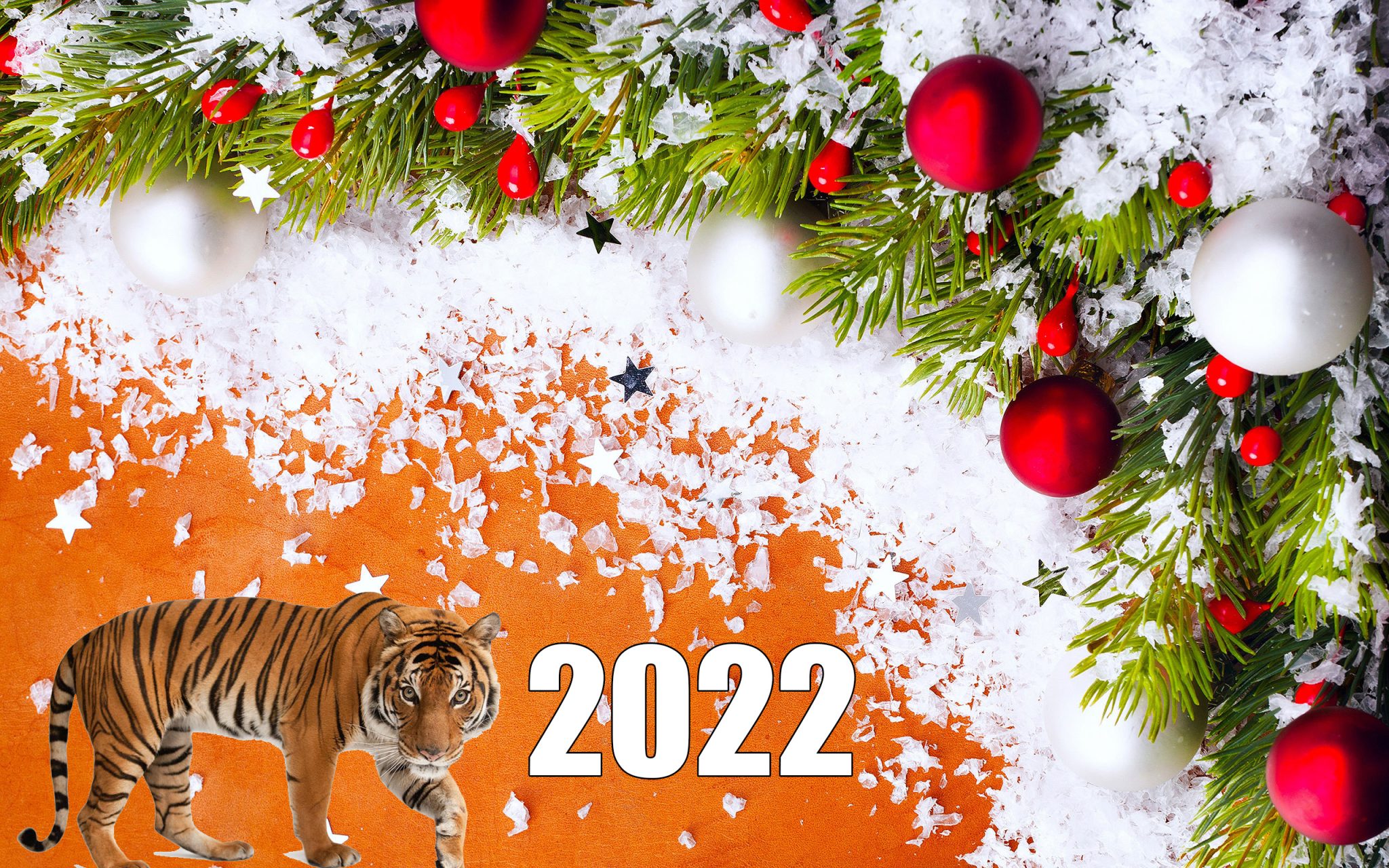 Уважаемые коллеги, родители и учащиеся нашей школы!Наступает Новый 2022 год. И я хочу вам пожелать, чтобы новый год принес вам огромное счастье, крепкое здоровье. Пусть все ваши мечты сбудутся в новом году, а все плохое останется в прошлом. Под бой курантов обязательно загадайте самое заветное желание и верьте, что оно сбудется. Пусть этот светлый праздник станет прекрасным стартом для нового успешного и счастливого года. Берегите себя и близких, прощайте обиды и не держите ни на кого зла. Будьте добрее к окружающим и мудрее и запомните, что чудеса там, где в них верят!Легкой поступью шагает
Благородный Тигр к нам,
Его год уж наступает,
С Новым годом, счастья вам!

Пусть подарит Тигр радость
И достаток, и добро,
Чтобы даже в лютый холод
Было сытно и тепло!Позитива, вдохновения,
Снежной, бархатной зимы,
Чтобы было настроение,
И сбылись все-все мечты!
Директор МКОУ «СОШ №31» п. Восток  Зинаида Ивановна Мазур